Участие в муниципальных, региональных, федеральных профессиональных конкурсах.Международный уровень (дистанционное участие)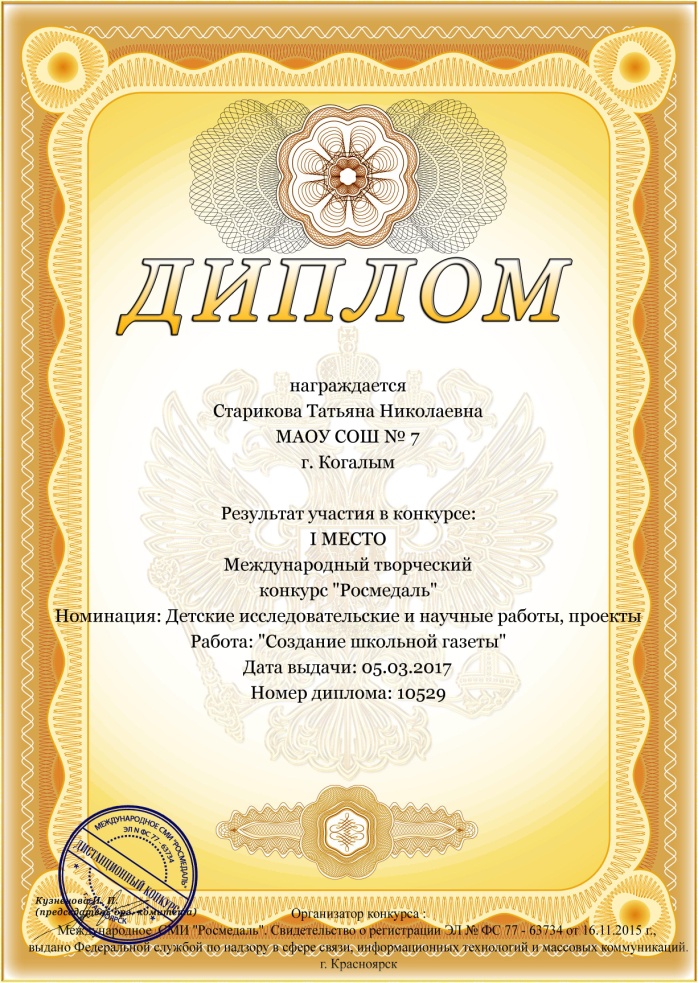 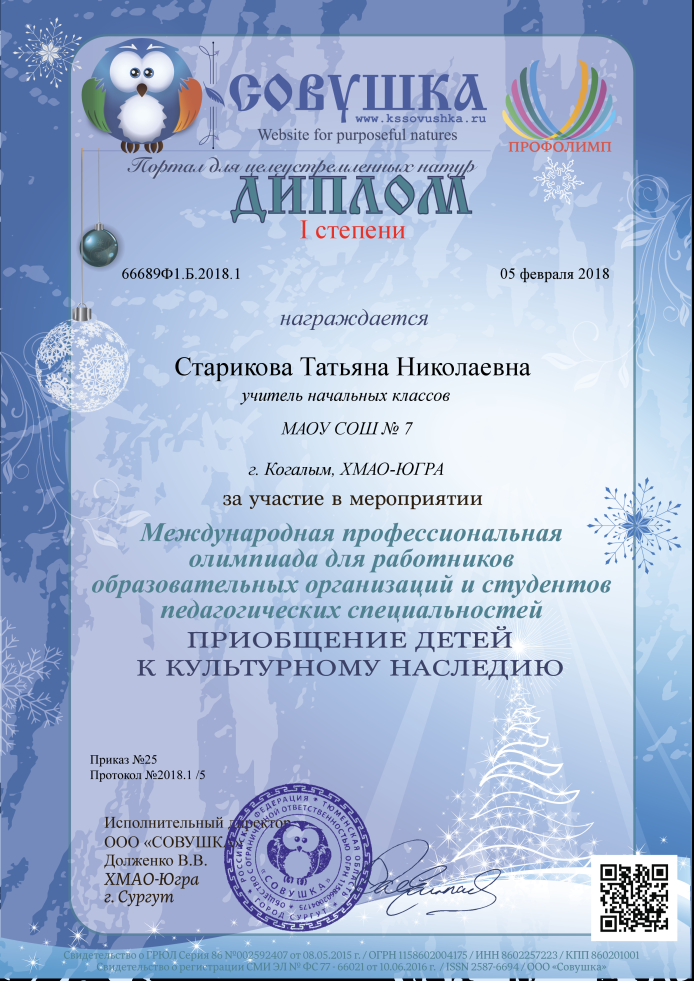 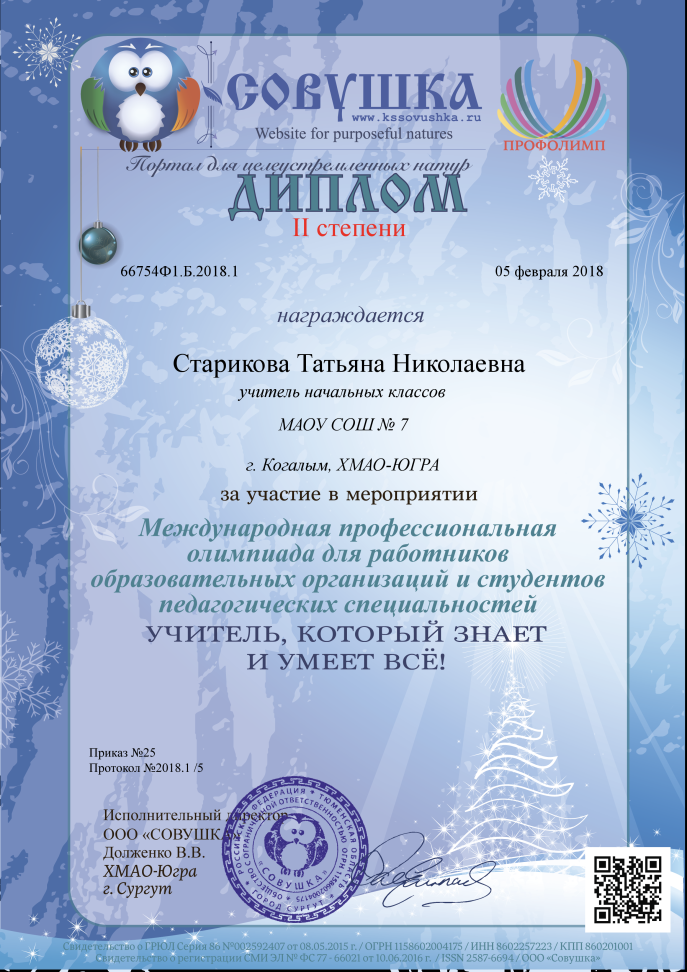 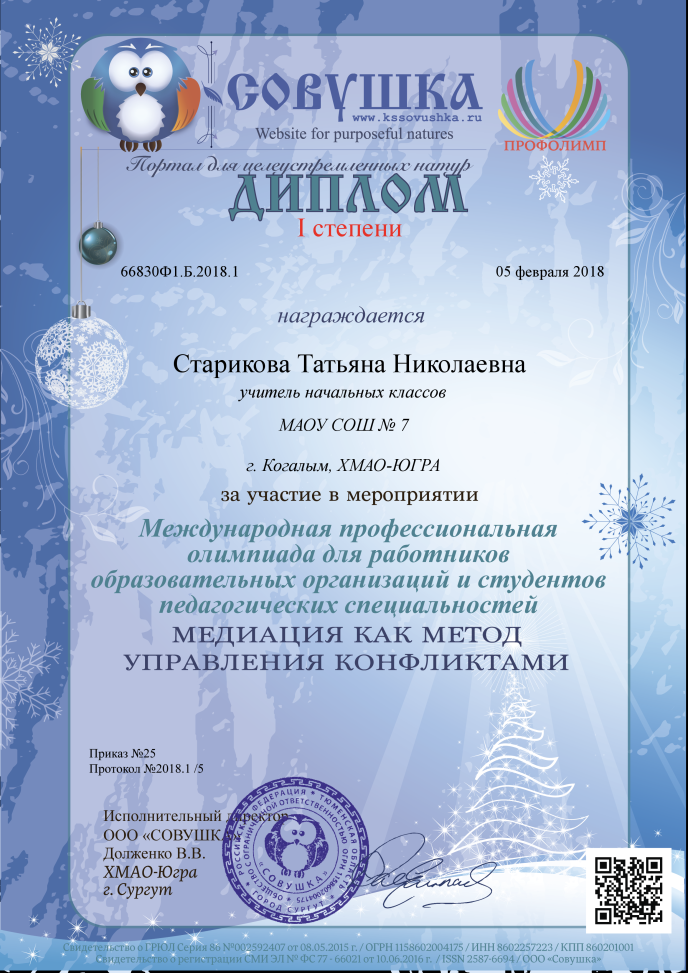 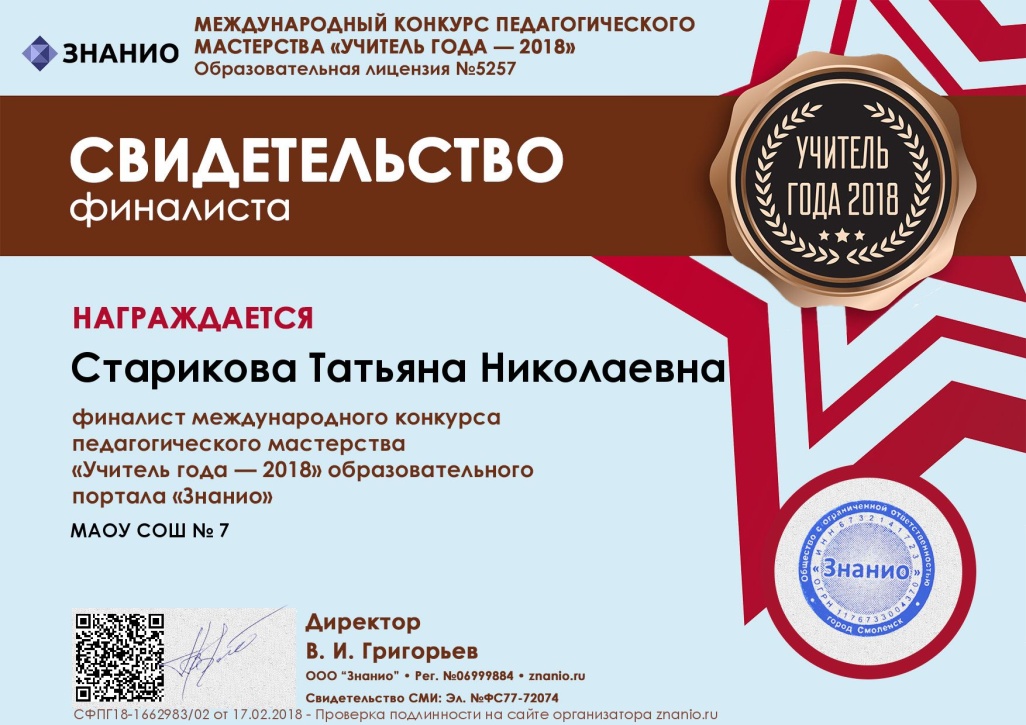 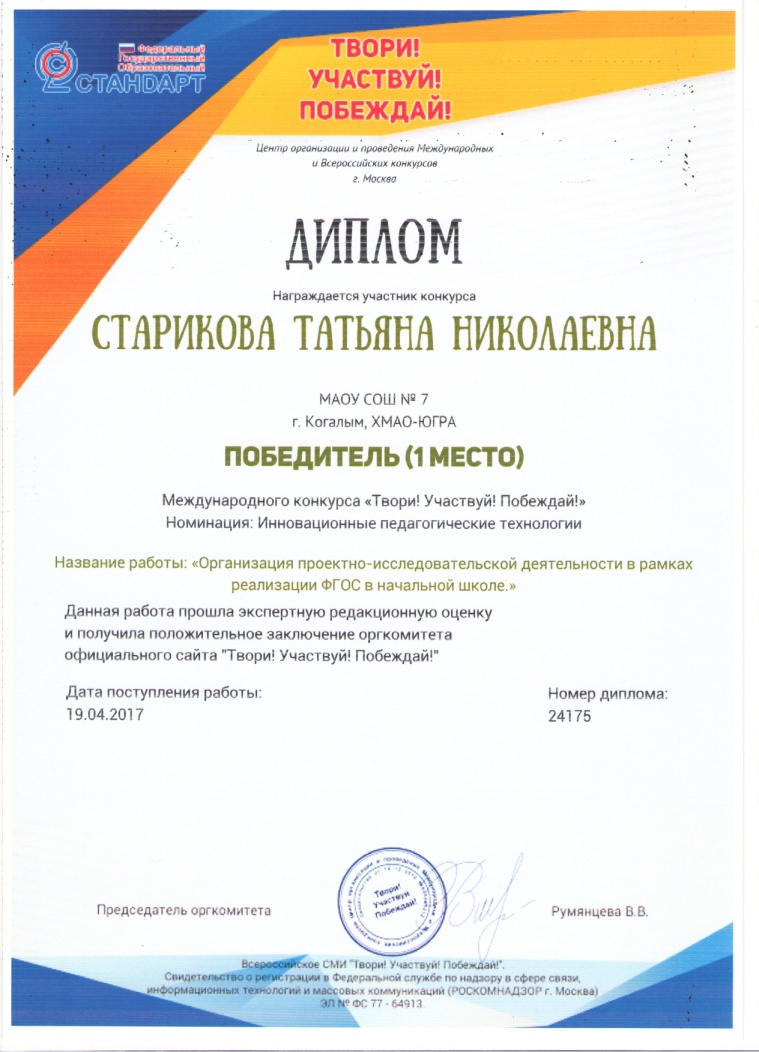 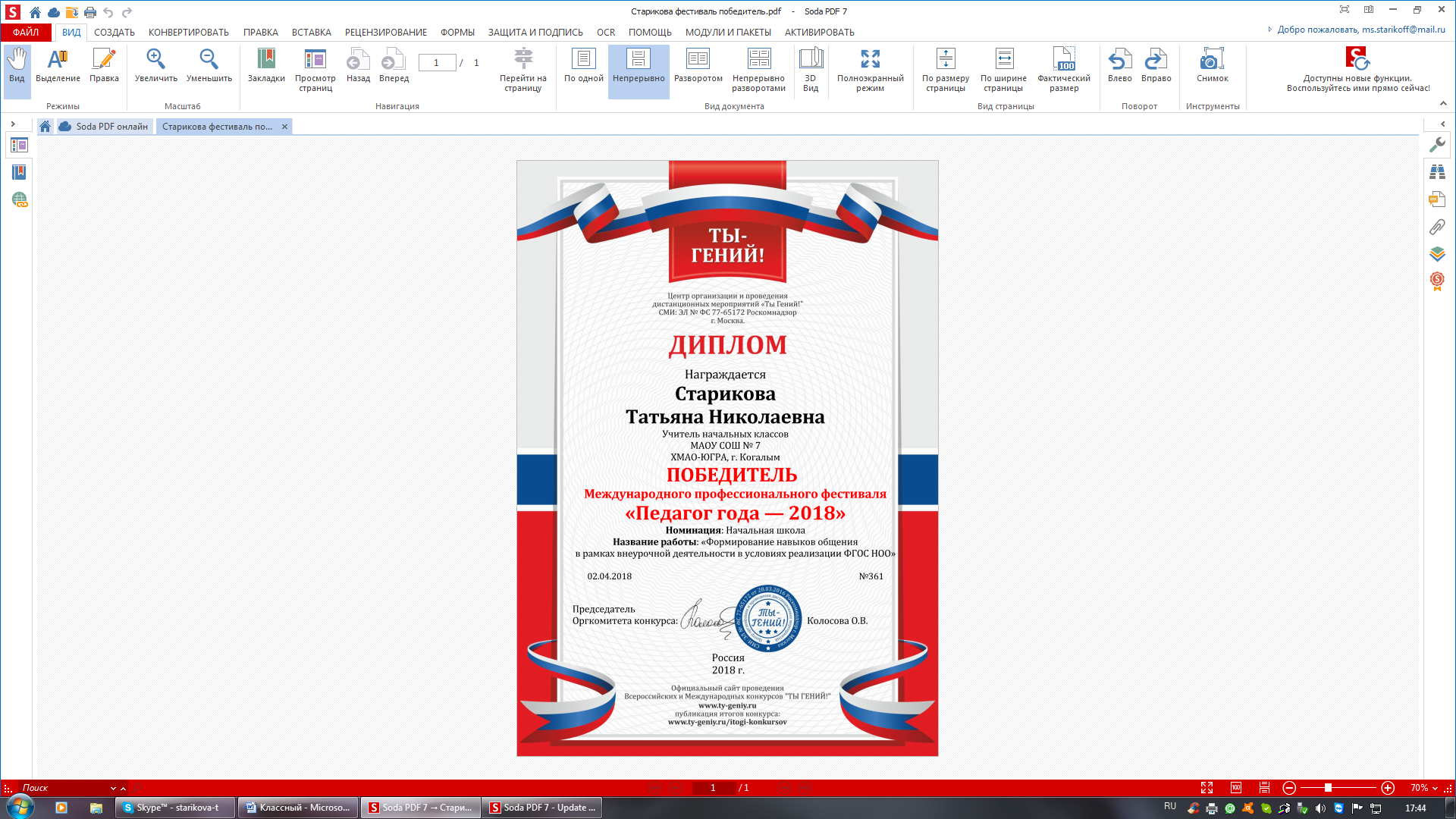 3. Региональный, федеральный уровень (дистанционное участие)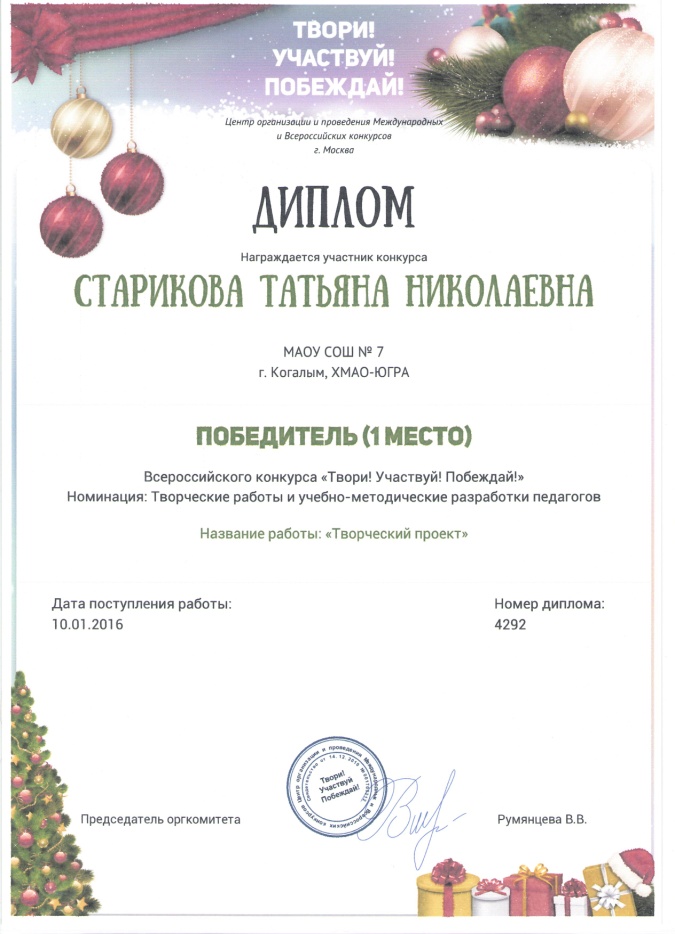 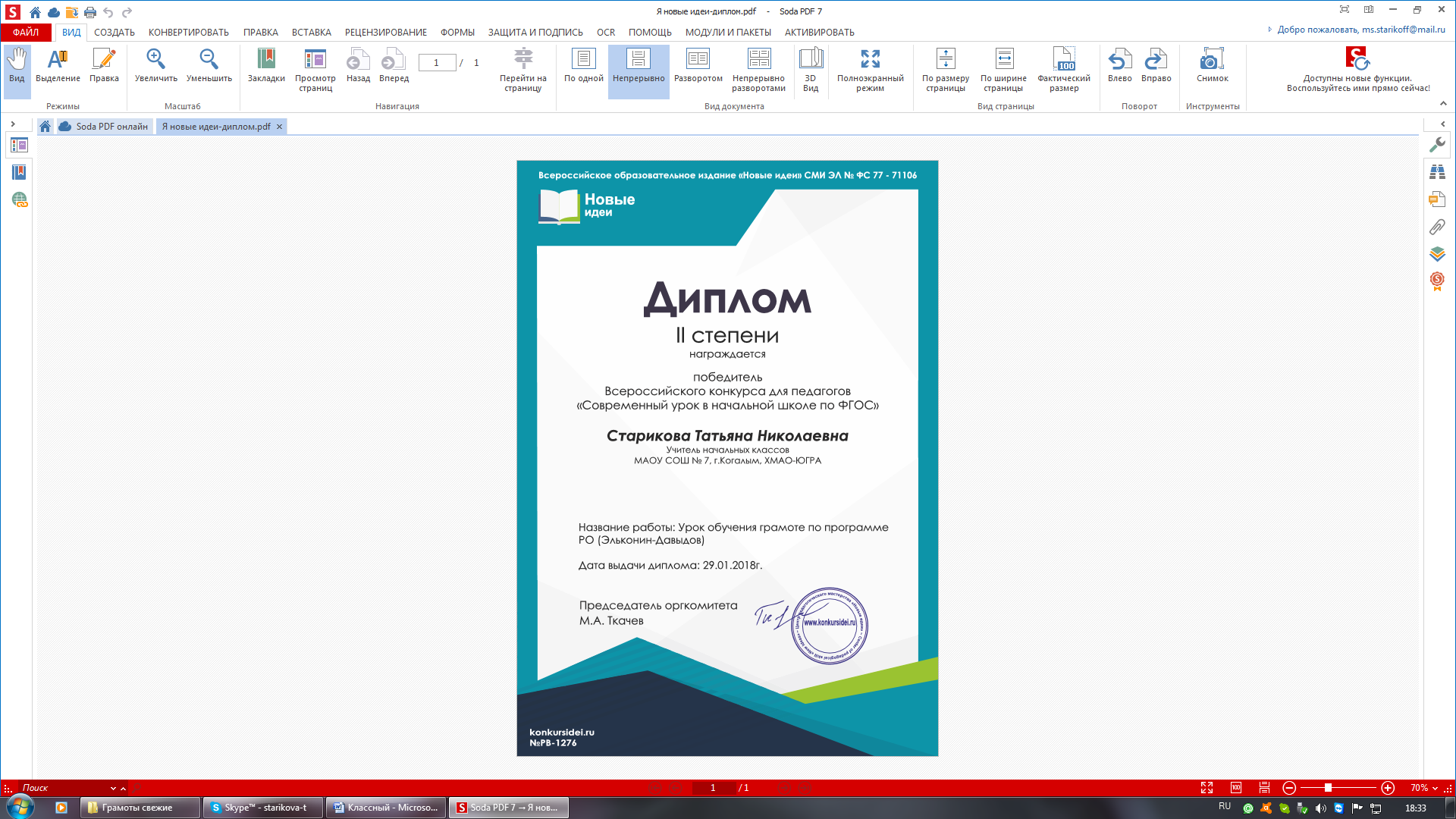 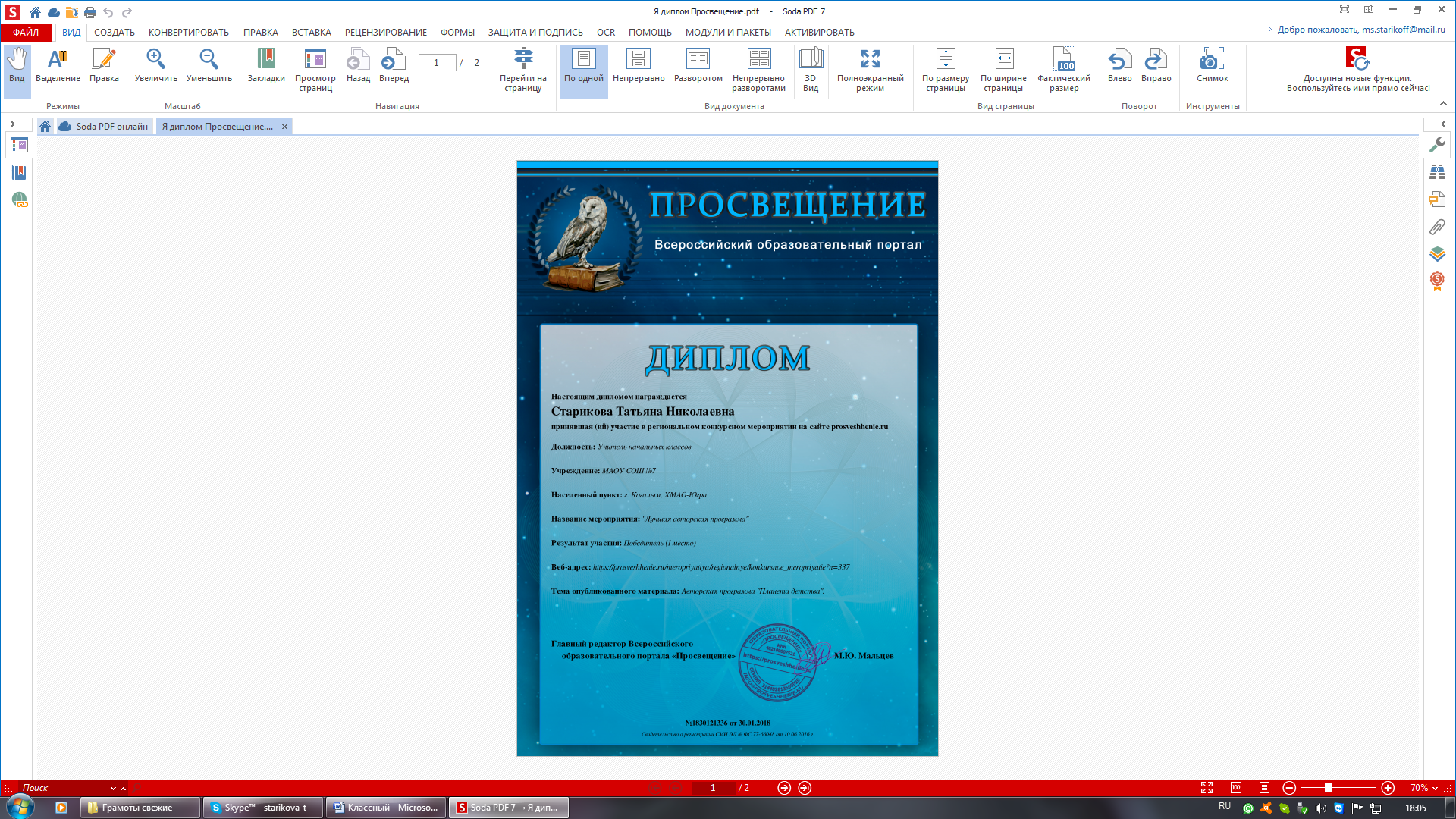 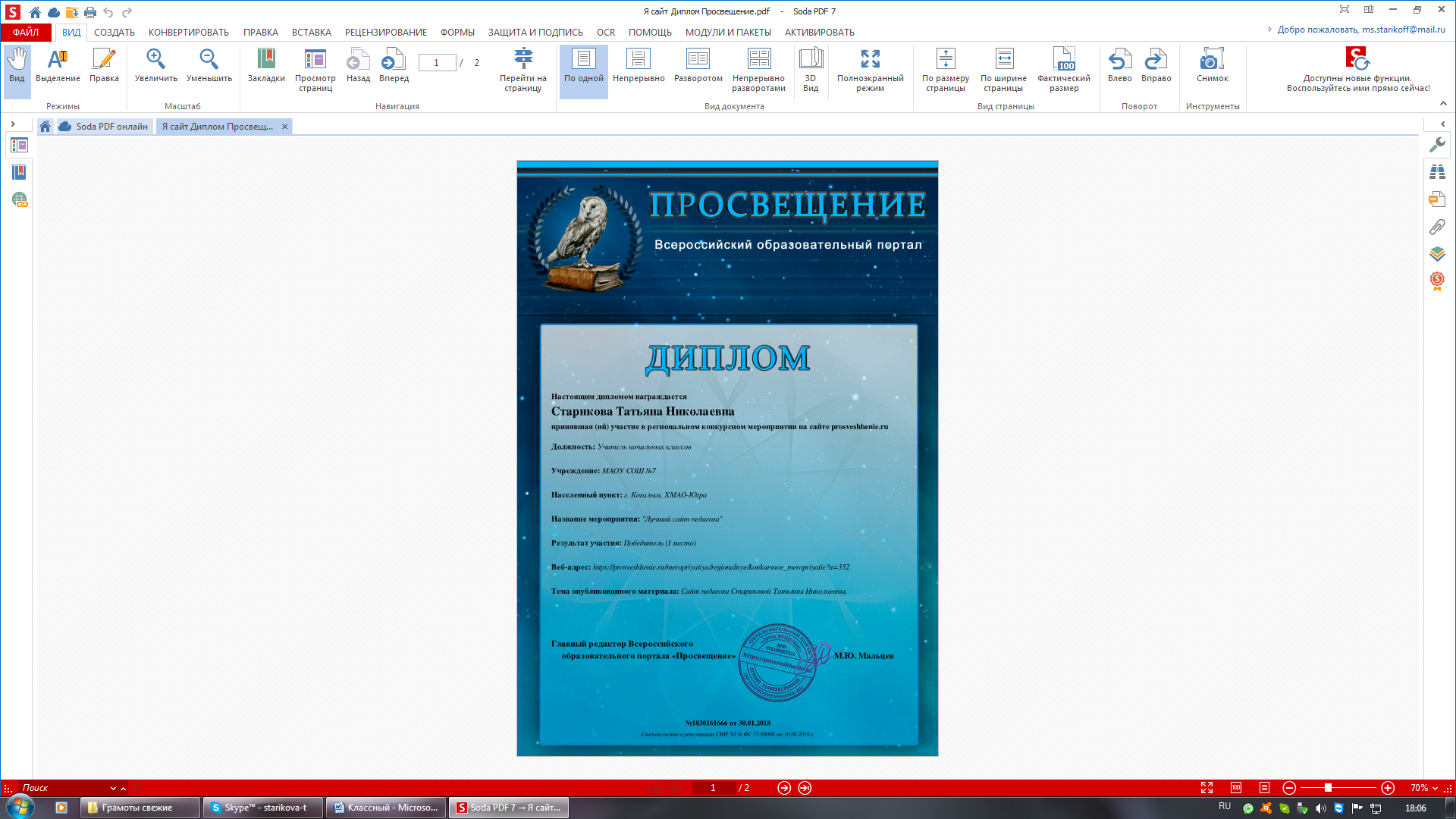 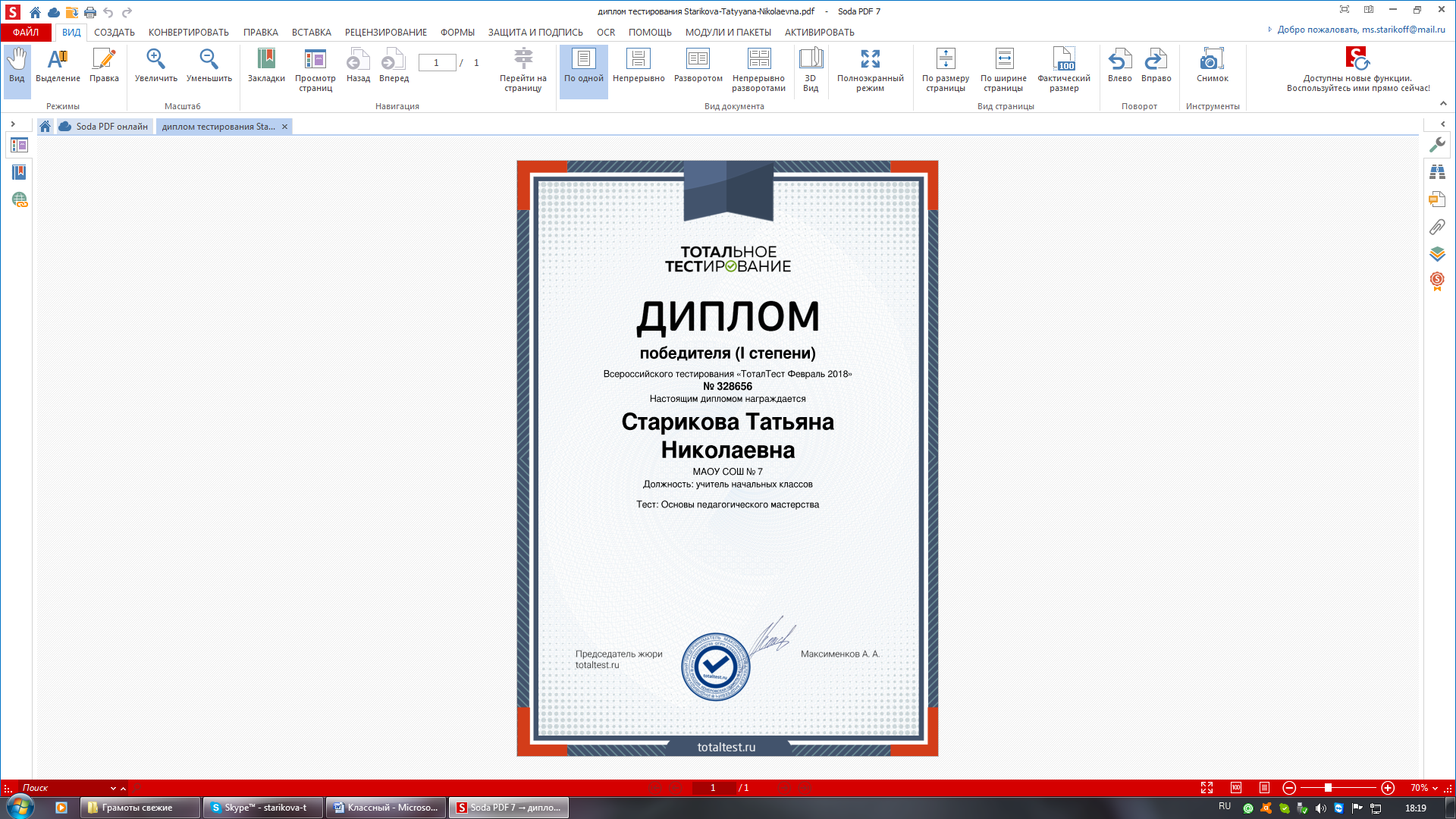 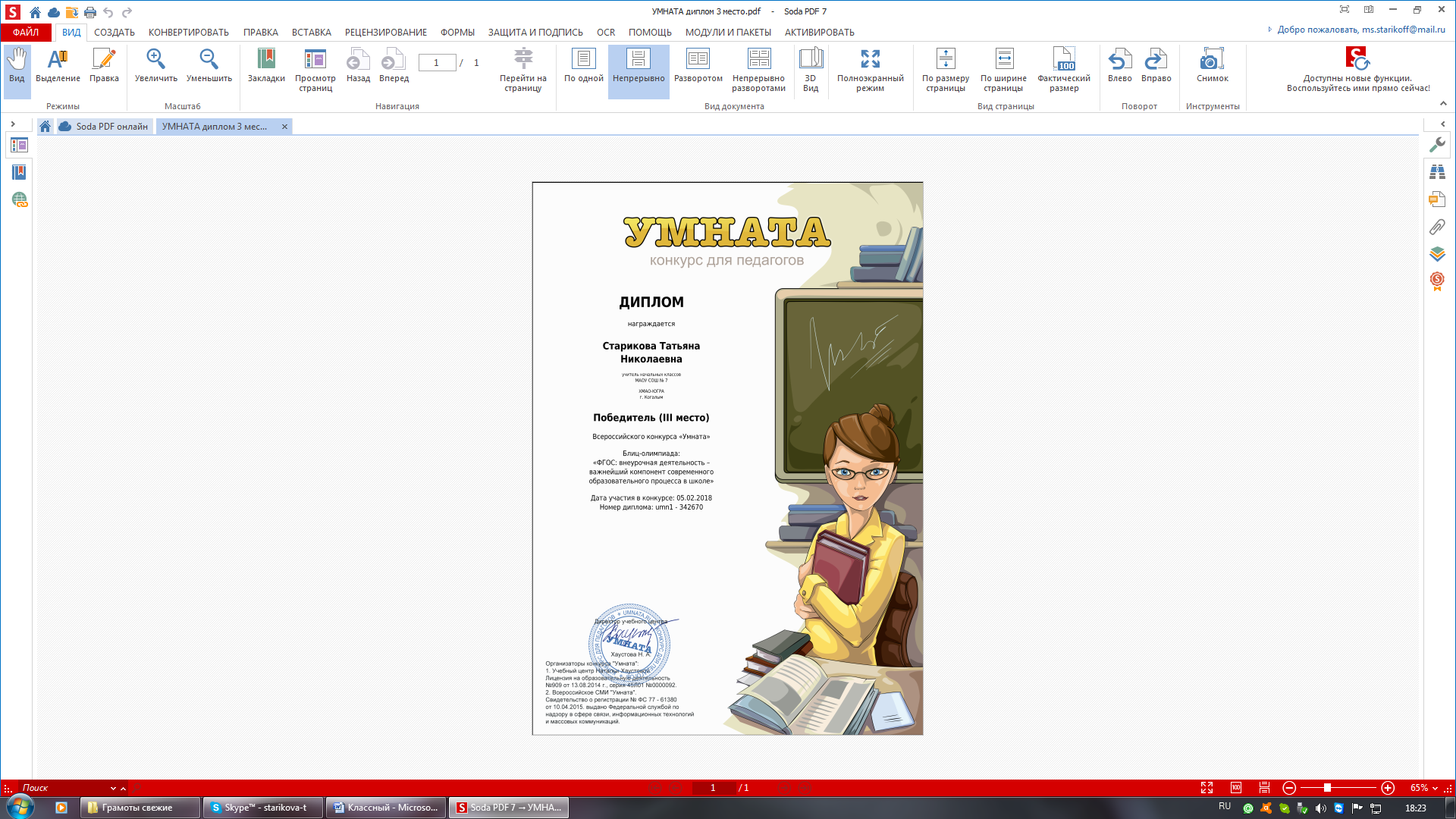 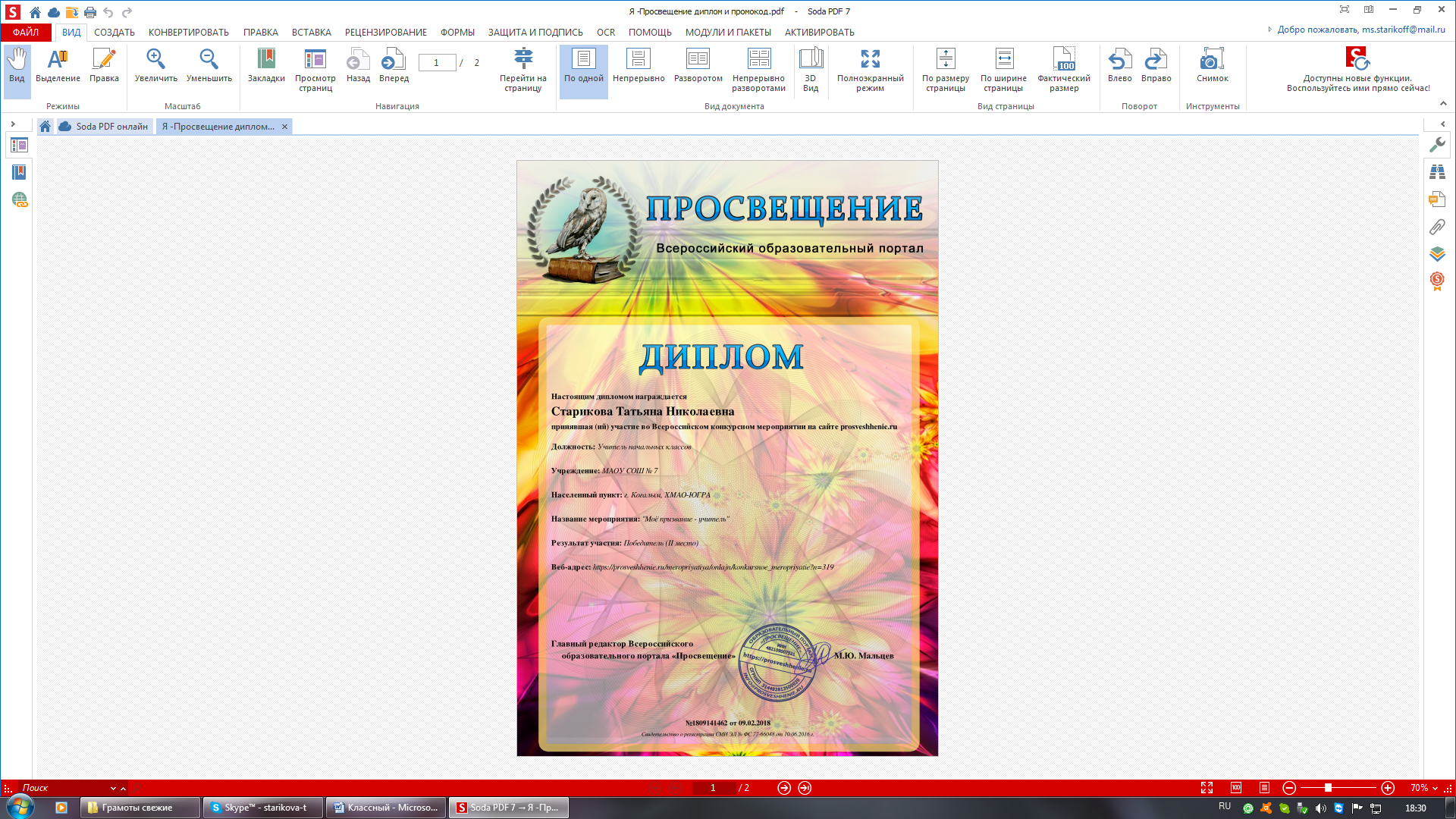 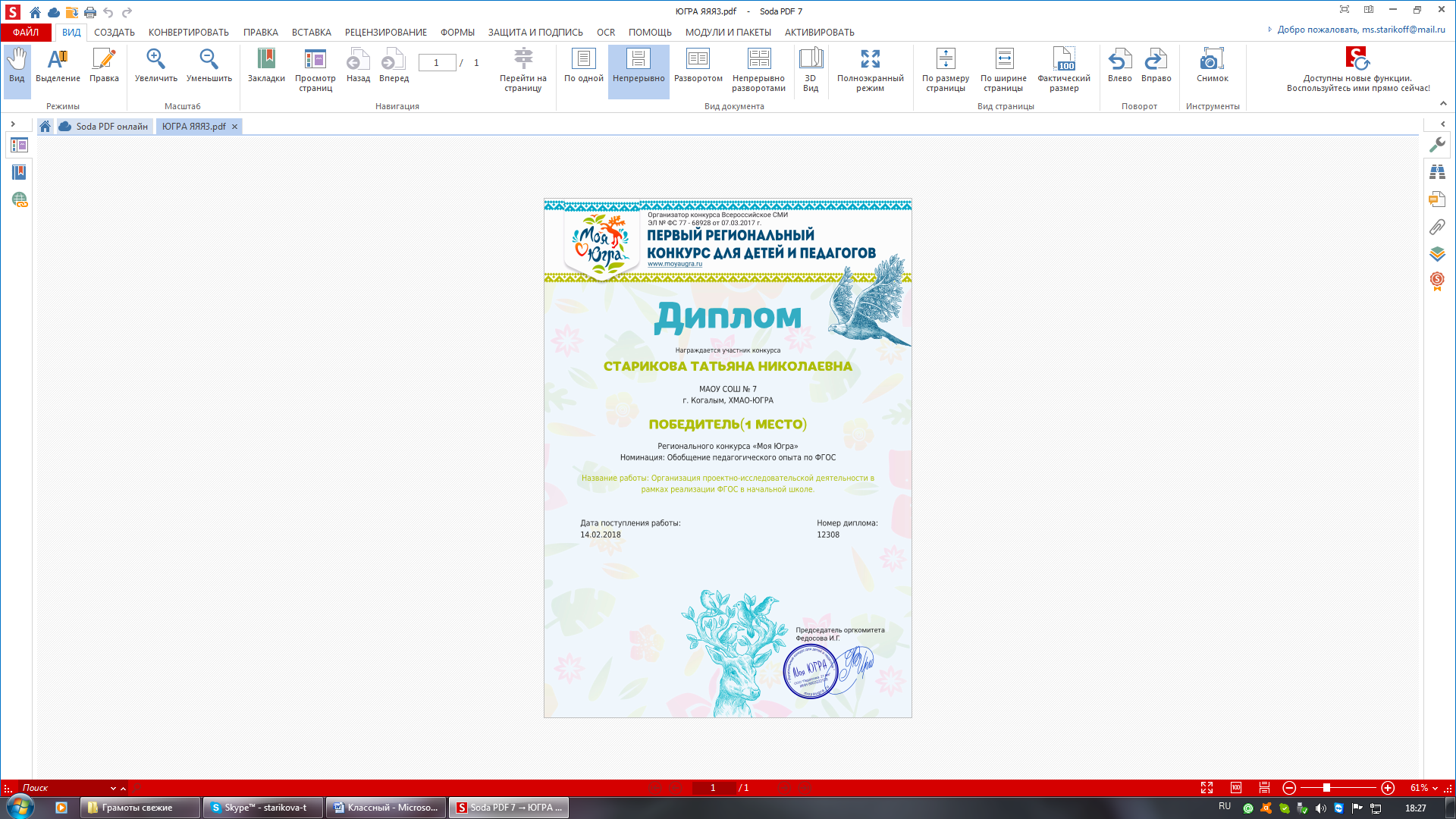 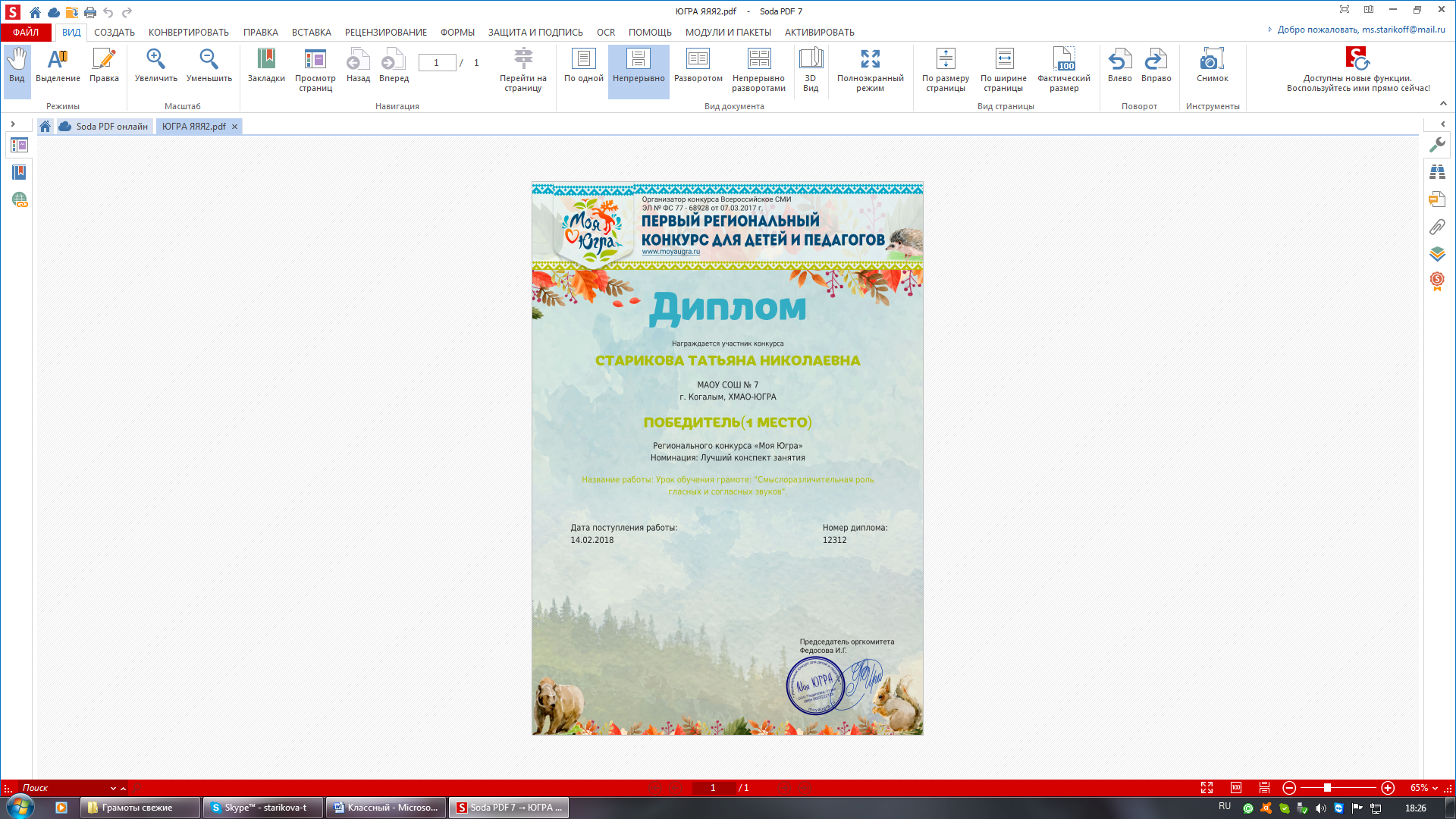 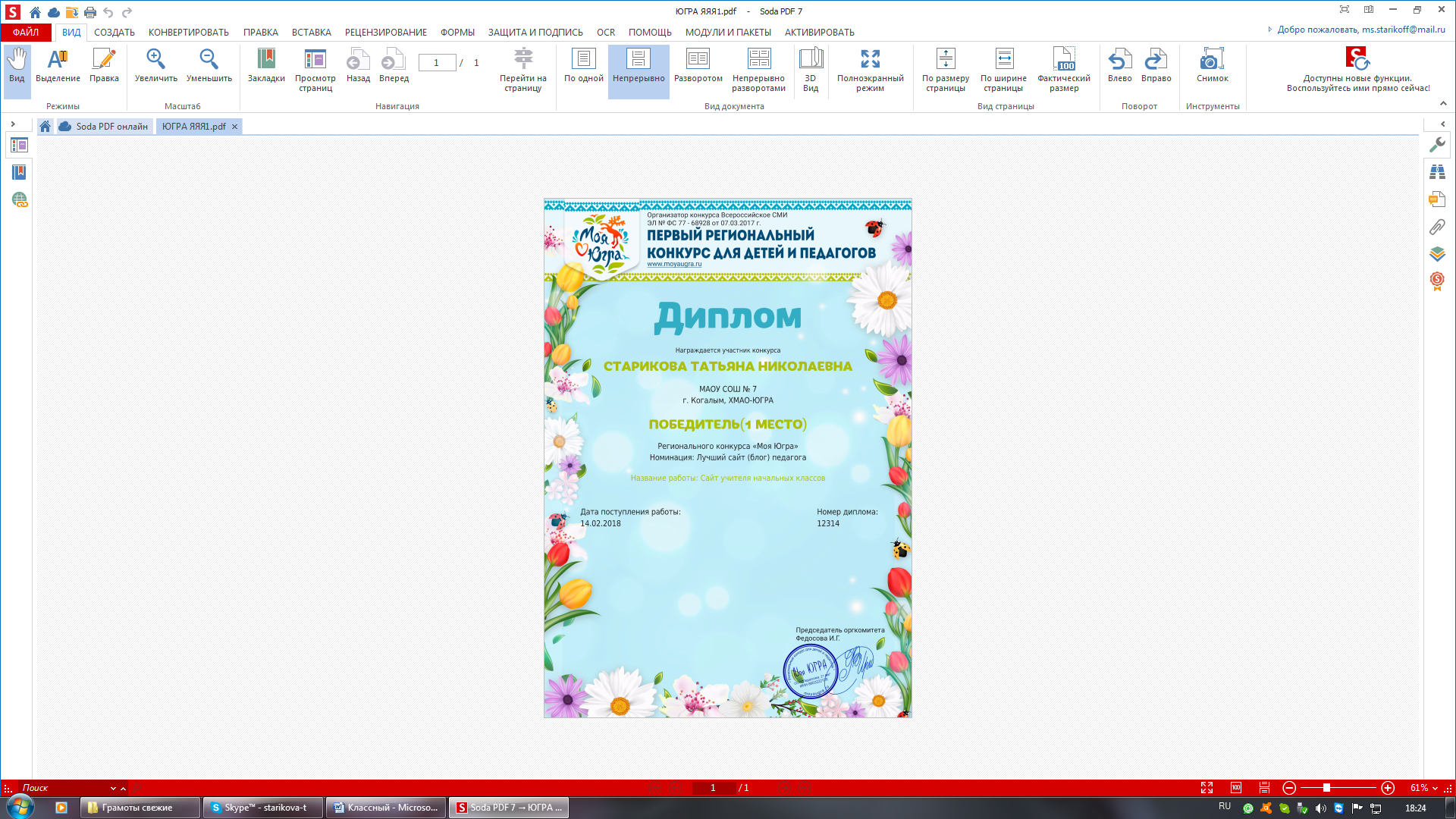 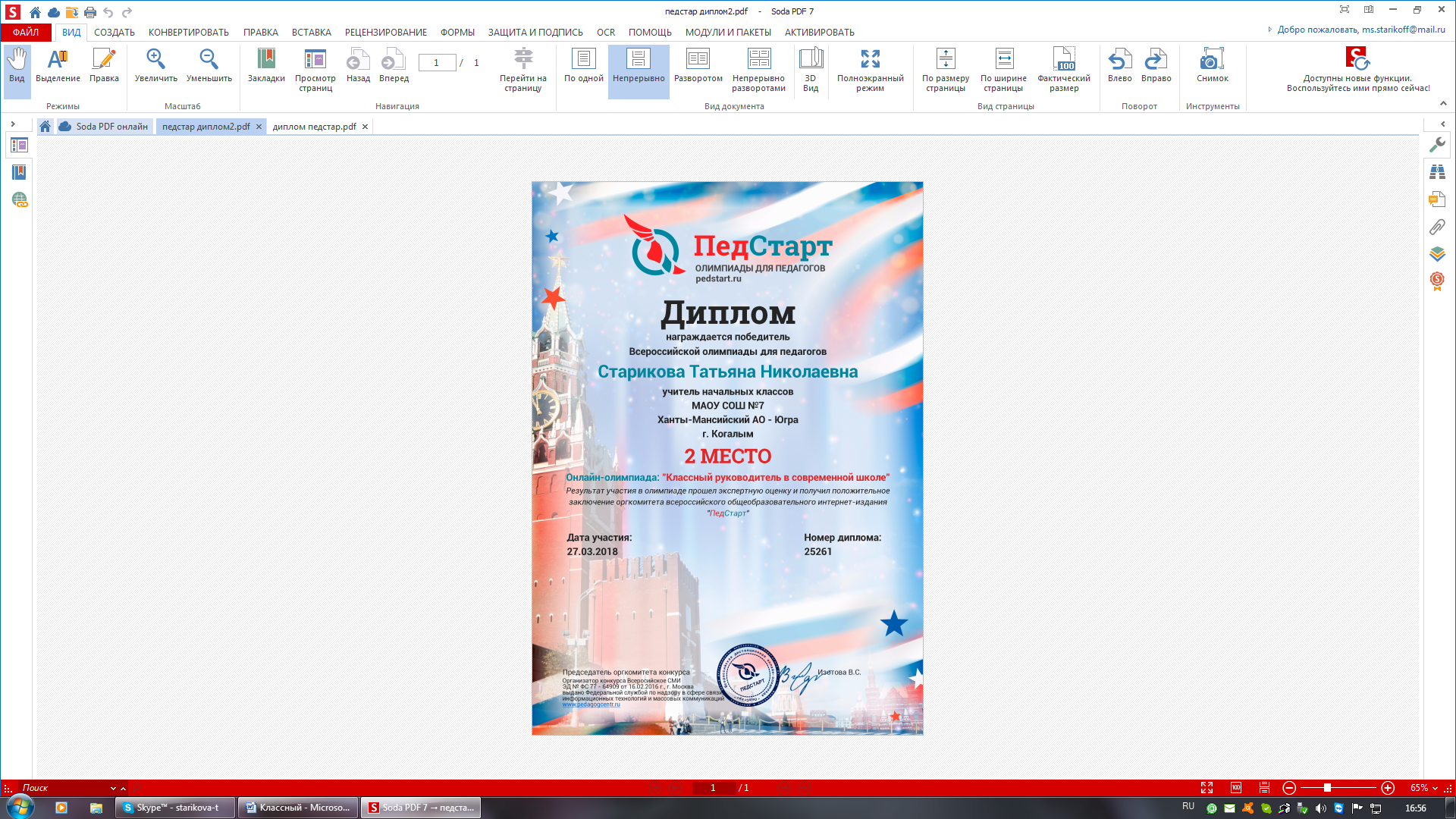 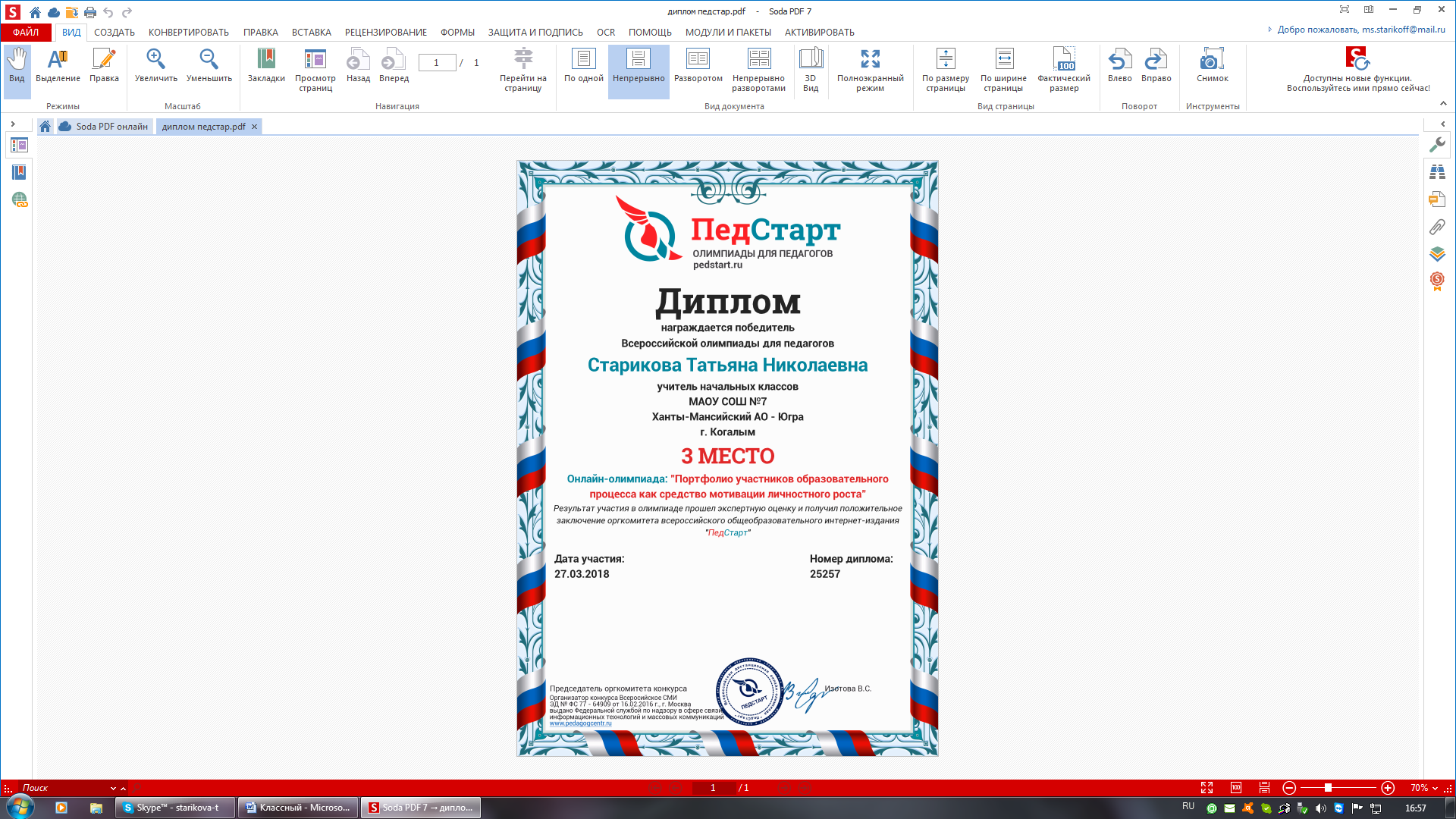 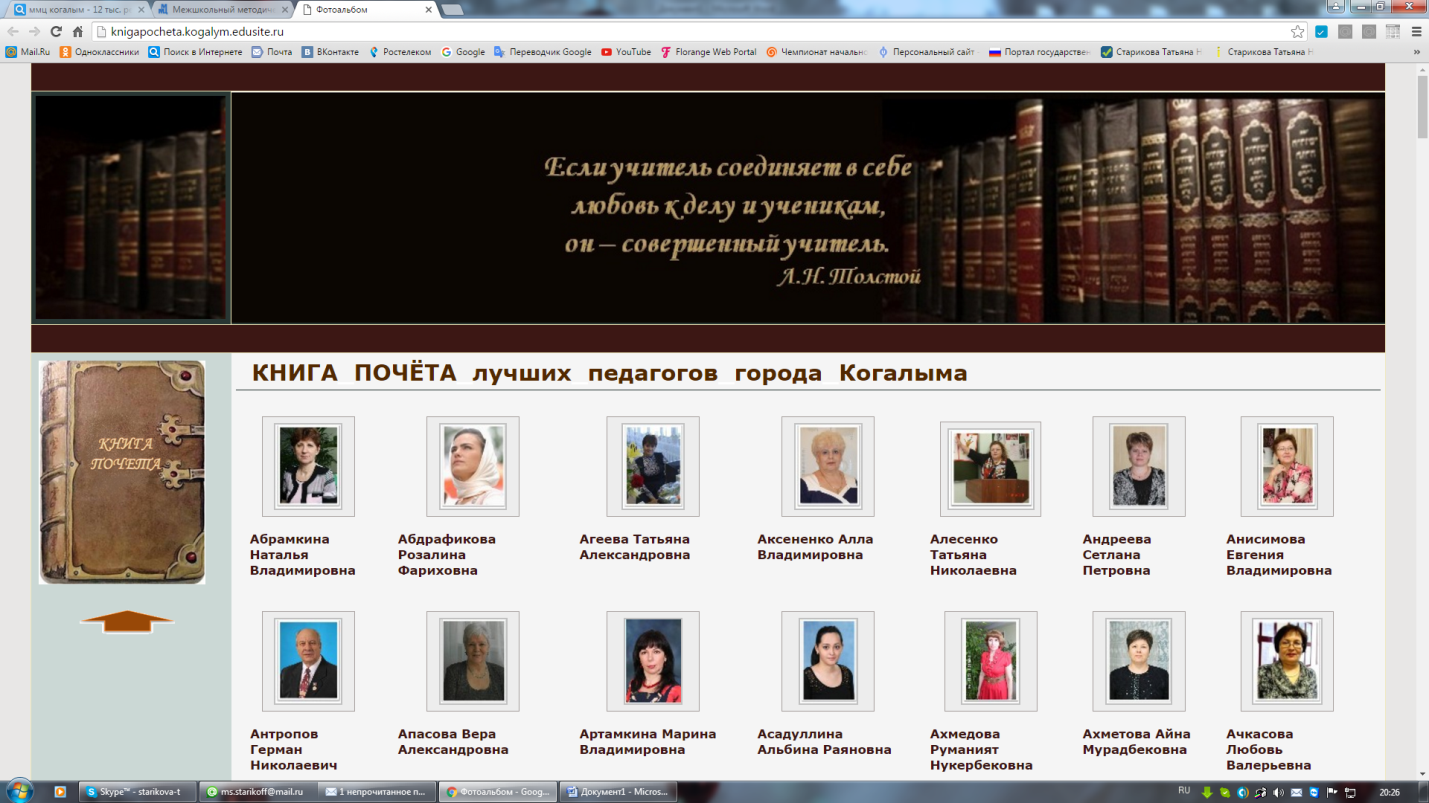 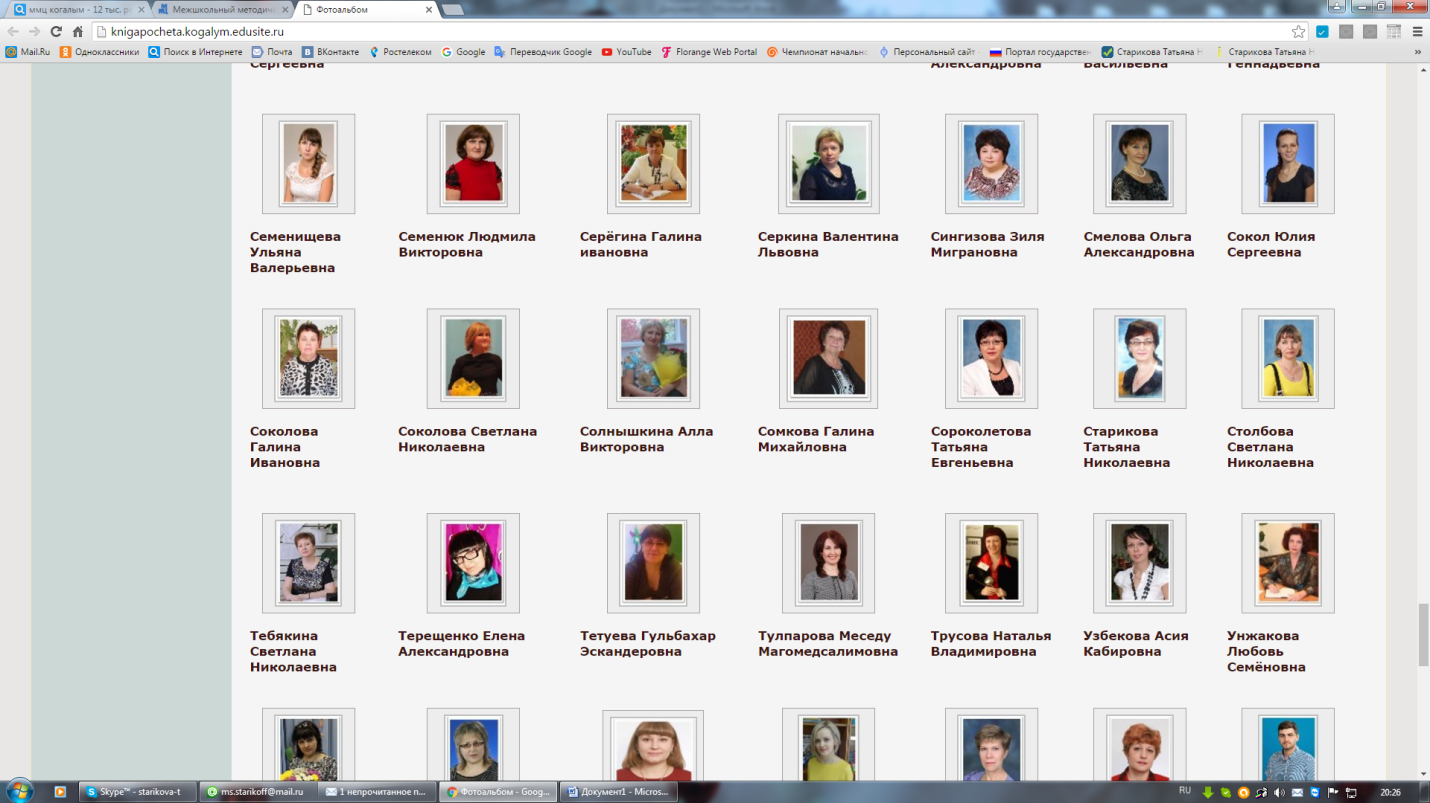 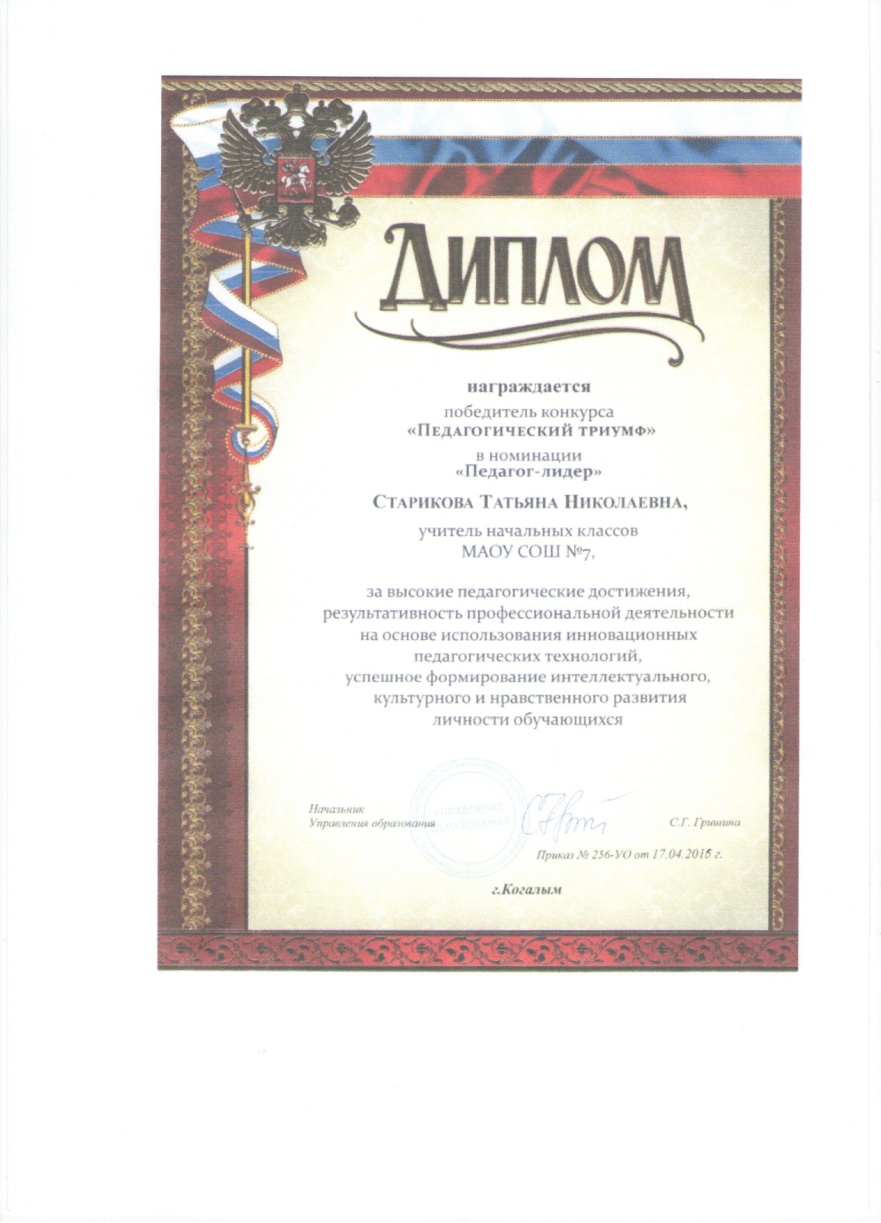 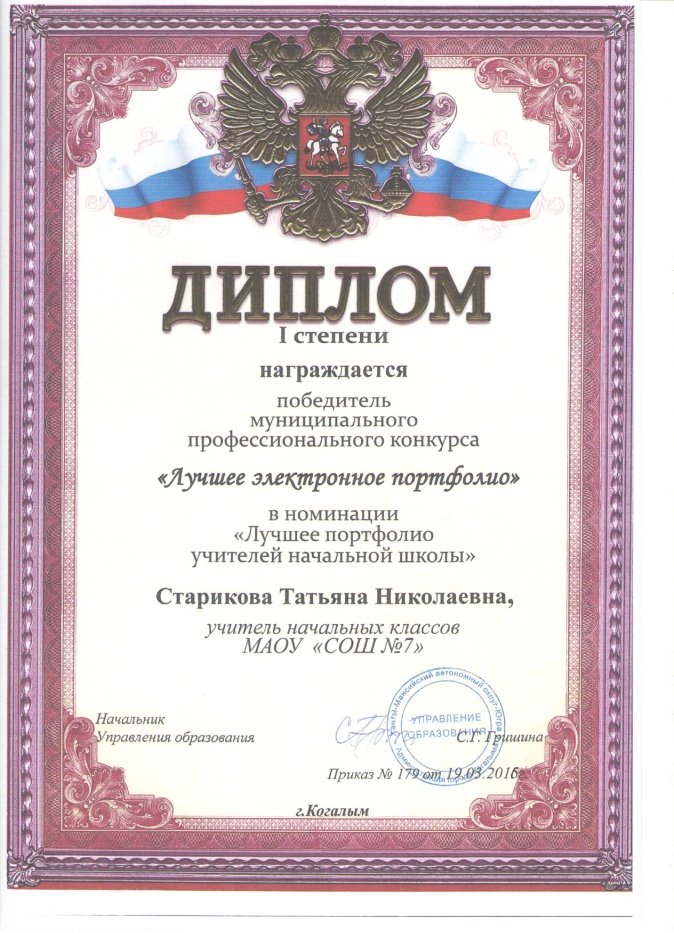 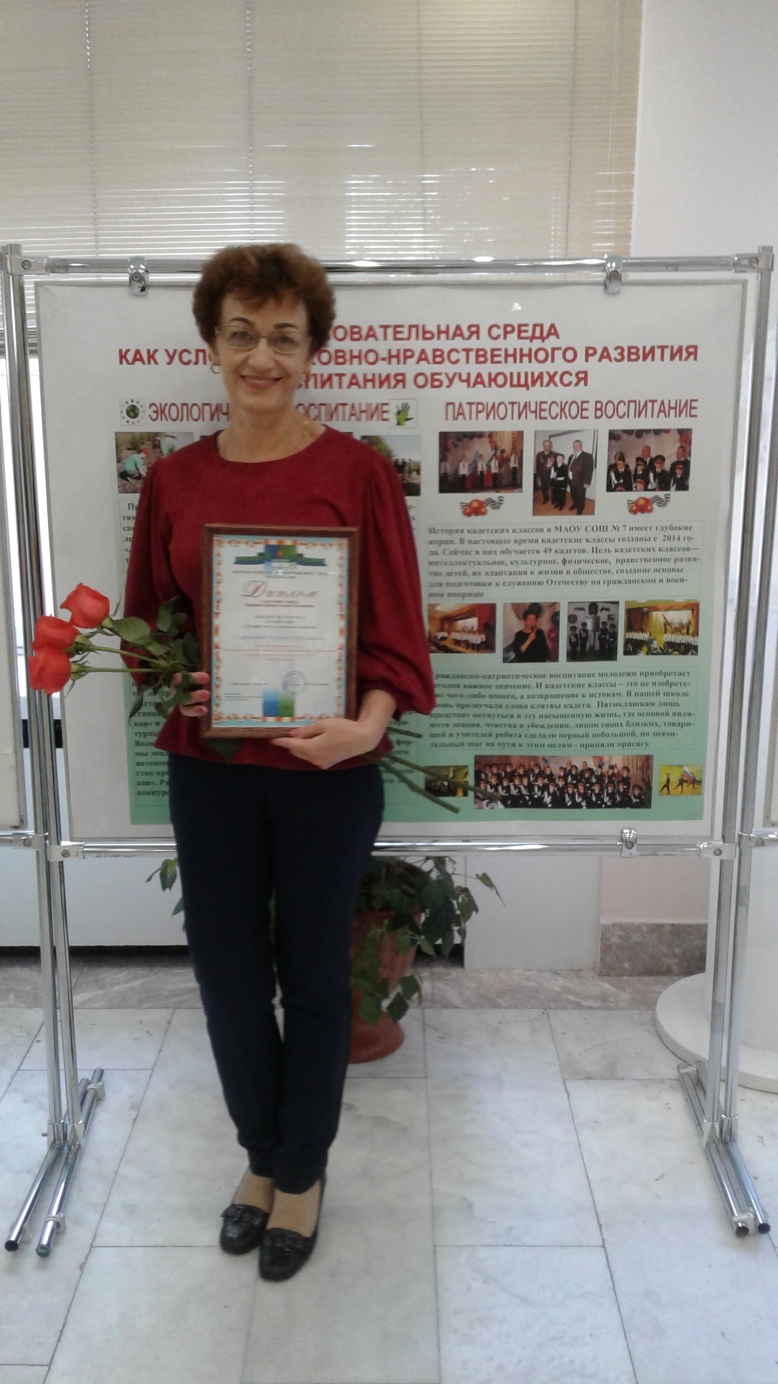 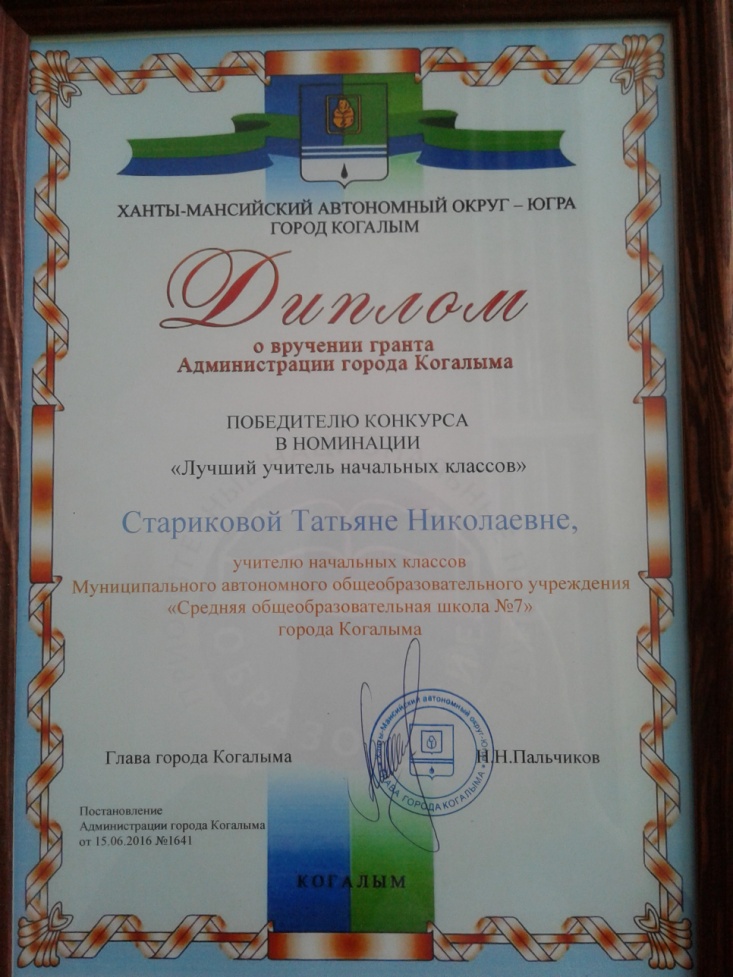 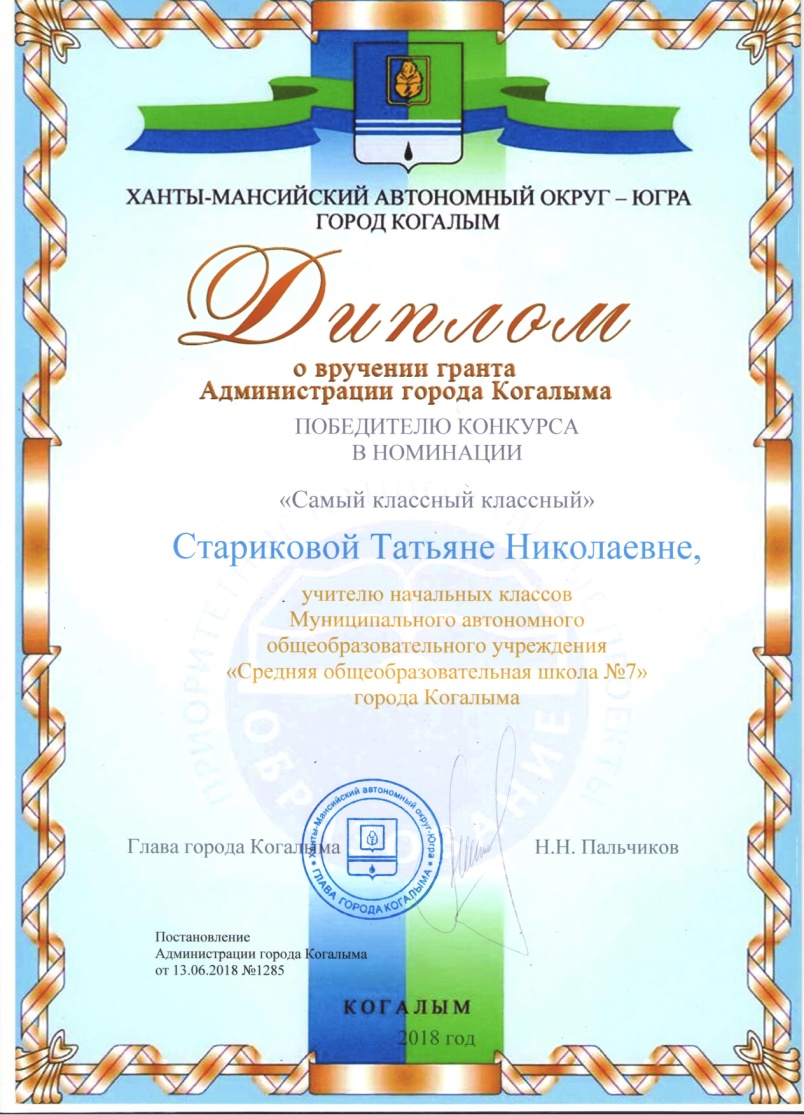 Международный уровеньМеждународный уровеньМеждународный уровень2014-2016 уч.г.I Международный конкурс «Ты – гений!» номинация «Творческие работы и учебно-методические разработки педагогов»1 место2014-2016 уч.г.II Международный конкурс «Ты – гений!» номинация «Творческие работы и учебно-методические разработки педагогов»1 место2014-2016 уч.г.II Международный конкурс «Ты – гений!» номинация «Творческие работы и учебно-методические разработки педагогов»3 место2014-2016 уч.г.Международный конкурс «Творческие разработки педагога 2015»1 место2014-2016 уч.г.Международный конкурс «Твори! Участвуй! Побеждай!» номинация «Лучший сайт (блог) педагога»1 место2017-2019Международная профессиональная олимпиада для работников образовательных организаций «Приобщение детей к культурному наследию»Участник2017-2019Международная профессиональная олимпиада для работников образовательных организаций «Медиация как метод управления конфликтами»Участник2017-2019Международная профессиональная олимпиада для работников образовательных организаций «Учитель, который знает и умеет всё!»Участник2017-2019Международный конкурс педагогического мастерства «Учитель года-2018»Финалист2017-2019Международный конкурс «Твори! Участвуй! Побеждай!» номинация: «Инновационные педагогические технологии»1 место2017-2019Международный профессиональный фестиваль «Педагог года – 2018»Победитель2017-2019Международный творческий конкурс «Росмедаль»1 местоРегиональный уровень (очное участие)Региональный уровень (очное участие)ГОДIII региональная научно-практическая конференция «Реализация инновационной политики в Тюменской области»1 место2014-2016Региональная педагогическая конференция (круглый стол). Тема выступления: «Организация проектно-исследовательской деятельности школьников»Участник2014-2016Региональный, всероссийский уровеньРегиональный, всероссийский уровеньРегиональный, всероссийский уровень2014-2019 уч.гВсероссийский творческий конкурс в номинации «Педагог. Педагогика»Лауреат2014-2019 уч.гВсероссийский творческий конкурс в номинации «Творческие работы и учебно-методические разработки педагогов» - «Творческий проект»1 место2014-2019 уч.гВсероссийская олимпиада для педагогов «Классный руководитель в современной школе»2 место2014-2019 уч.гВсероссийская олимпиада для педагогов «Портфолио участников образовательного процесса как средство мотивации личностного роста»3 место2014-2019 уч.гВсероссийское тестирование «Основы педагогического мастерства»Победитель2014-2019 уч.гВсероссийский конкурс «УМНАТА», Блиц-олимпиада3 место2014-2019 уч.гВсероссийское конкурсное мероприятие «Моё призвание-учитель»2 место2014-2019 уч.гВсероссийский конкурс для педагогов «Современный урок в начальной школе по ФГОС»2 место2014-2019 уч.гВсероссийское конкурсное мероприятие «Лучшая авторская программа»1 место2014-2019 уч.гВсероссийское конкурсное мероприятие «Лучший сайт педагога»1 место2014-2019 уч.г2014-2019 уч.гРегиональный конкурс «Моя Югра», номинация «Обобщение педагогического опыта»1 место2014-2019 уч.гРегиональный конкурс «Моя Югра», номинация «Лучший конспект занятия»1 место2014-2019 уч.гРегиональный конкурс «Моя Югра», номинация «Лучший сайт (блог) педагога»1 местоГодГодНазвание конкурсаРезультатМуниципальный уровень (очное участие)Муниципальный уровень (очное участие)Муниципальный уровень (очное участие)Муниципальный уровень (очное участие)2014-2019 уч.г.Конкурса «Педагогический триумф» в номинации «Педагог-лидер»Конкурса «Педагогический триумф» в номинации «Педагог-лидер»Победитель, занесена на Доску Почёта работников образования г.Когалыма.2014-2019 уч.г.Муниципальный профессиональный конкурс «Лучшее портфолио учителей начальной школы»Муниципальный профессиональный конкурс «Лучшее портфолио учителей начальной школы»Победитель2014-2019 уч.г.Участник конкурсного отбора на получение Гранта Администрации города Когалыма в номинации «Лучший учитель начальных классов»Участник конкурсного отбора на получение Гранта Администрации города Когалыма в номинации «Лучший учитель начальных классов»Победитель2014-2019 уч.г.Участник конкурсного отбора на получение Гранта Администрации города Когалыма в номинации «Самый классный классный»Участник конкурсного отбора на получение Гранта Администрации города Когалыма в номинации «Самый классный классный»Победитель